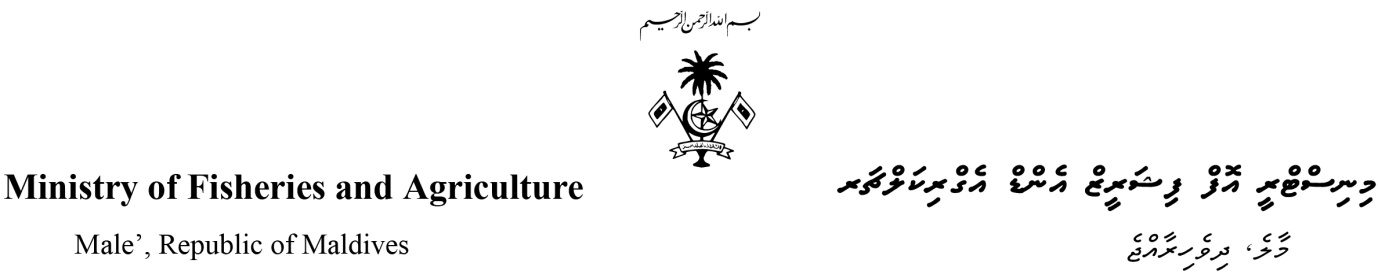 ވީޑިއޯ ކްލިޕް ތައްޔާރުކޮށްދިނުމަށް އެދި ހުށަހަޅާ ފޯމްހުށަހަޅާ ފަރާތުގެ މައުލޫމާތު ނަން: އެޑްރެސް: މަސައްކަތުގެ ޖުމްލަ އަގު (ދިވެހި ރުފިޔާއިން): ....................................މަސައްކަތަށް ހޭދަވާނެ މުއްދަތު މަސައްކަތްހޭދަވާނެ މުއްދަތުވީޑިއޯ ކްލިޕްތައް ކޮމްޕޯޒް ކުރުމަށްފަހު ކޮމެންޓް ކުރުމަށް ހުށަހެޅުންވީޑިއޯ އަދި ފޮޓޯ ނެގުމަށް ކުރާ ދަތުރުތައް ނިންމާ ތާރީޚުން ފެށިގެން …………..ދުވަސް ތެރޭގައި މިނިސްޓްރީއަށް ހުށަހެޅުމަށް އެއްބަސްވަމެވެ. ކޮމެންޓްތަކާއެއްގޮތަށް އިސްލާހް ކުރުމަށްފަހު ދެވަނަ ފަހަރަށް ކްލިޕްތައް ހުށަހެޅުންމިނިސްޓްރީގެ ކޮމެންޓްތައް ލިބޭ ދުވަހުން ފެށިގެން ………… ދުވަސްތެރޭގައި ފައިނަލް ކްލިޕްތައް މިނިސްޓްރީއަށް ހުށަހެޅުމަށް އެއްބަސްވަމެވެ. ކޮމެންޓްތަކާއެއްގޮތަށް އިސްލާހް ކުރުމަށްފަހު ފައިނަލް ކްލިޕްތައް ހުށަހެޅުންމިނިސްޓްރީގެ ކޮމެންޓްތައް ލިބޭ ދުވަހުން ފެށިގެން ……… ދުވަސް  ދުވަސްތެރޭގައި ފައިނަލް ކްލިޕްތައް މިނިސްޓްރީއަށް ހުށަހެޅުމަށް އެއްބަސްވަމެވެ.